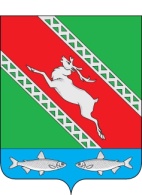 РОССИЙСКАЯ ФЕДЕРАЦИЯИРКУТСКАЯ ОБЛАСТЬДумамуниципального образования«Катангский район»Р Е Ш Е Н И Еот 28 марта 2024 года             	         село Ербогачен		                                   № 2/6		 О внесении изменений и дополнений в Уставмуниципального образования «Катангский район»В целях приведения Устава муниципального образования «Катангский район» в соответствие с требованиями действующего законодательства, руководствуясь статьями 31, 49 Устава муниципального образования «Катангский район», Дума муниципального образования «Катангский район»Р Е Ш И Л А:            1. Внести следующие изменения в Устав муниципального образования «Катангский район»:1. 1. пункт 29 статьи 6 изложить в новой редакции:«29) организация и осуществление мероприятий межпоселенческого характера по работе с детьми и молодежью, участие в реализации молодежной политики, разработка и реализация мер по обеспечению и защите прав и законных интересов молодежи, разработка и реализация муниципальных программ по основным направлениям реализации молодежной политики, организация и осуществление мониторинга реализации молодежной политики;»;1.2. пункт 30 статьи 6 изложить в новой редакции:«30) осуществление в пределах, установленных водным законодательством Российской Федерации, полномочий собственника водных объектов, установление правил использования водных объектов общего пользования для личных и бытовых нужд, включая обеспечение свободного доступа граждан к водным объектам общего пользования и их береговым полосам, а также правил использования водных объектов для рекреационных целей;»;1.3. часть 1 статьи 6 дополнить пунктом 44:«44) осуществление выявления объектов накопленного вреда окружающей среде и организация ликвидации такого вреда применительно к территориям, расположенным в границах земельных участков, находящихся в собственности муниципального района.»;1.4. пункт 9 части 1 статьи 8 изложить в новой редакции:«9) учреждение печатного средства массовой информации и (или) сетевого издания для обнародования муниципальных правовых актов, доведения до сведения жителей муниципального образования официальной информации;»;1.5. в пункте 10 части 1 статьи 8 слова «в соответствии с федеральными законами;» заменить словами «в соответствии с Федеральным законом от 06 октября 2003 года № 131-ФЗ «Об общих принципах организации местного самоуправления в Российской Федерации»;»;1.6. статью 24 дополнить частью 3.1«3.1 Мэр района освобождается от ответственности за несоблюдение ограничений и запретов, требований о предотвращении или об урегулировании конфликта интересов и неисполнение обязанностей, установленных Федеральным законом и другими федеральными законами в целях противодействия коррупции, в случае, если несоблюдение таких ограничений, запретов и требований, а также неисполнение таких обязанностей признается следствием не зависящих от него обстоятельств в порядке, предусмотренном частями 3-6 статьи 13 Федерального закона от 25 декабря 2008 года № 273-ФЗ «О противодействии коррупции».»;1.7. пункт 5.1 статьи 36 дополнить новым абзацем «Депутат районной Думы освобождается от ответственности за несоблюдение ограничений и запретов, требований о предотвращении или об урегулировании конфликта интересов и неисполнение обязанностей, установленных Федеральным законом и другими федеральными законами в целях противодействия коррупции, в случае, если несоблюдение таких ограничений, запретов и требований, а также неисполнение таких обязанностей признается следствием не зависящих от указанных лиц обстоятельств в порядке, предусмотренном частями 3-6 статьи 13 Федерального закона от 25 декабря 2008 года № 273-ФЗ «О противодействии коррупции».»1.8. статью 38 дополнить частью 2.1«2.1. Полномочия депутата прекращаются досрочно решением районной Думы в случае отсутствия депутата без уважительных причин на всех заседаниях районной Думы в течение шести месяцев подряд.»;1.9. статью 75 изложить в новой редакции:«Статья 75. Участие в международных и внешнеэкономических связяхОрганы местного самоуправления муниципального образования «Катангский район» вправе осуществлять международные и внешнеэкономические связи в соответствии Федеральным законом от 06 октября 2003 года № 131-ФЗ «Об общих принципах организации местного самоуправления в Российской Федерации».Международные и внешнеэкономические связи осуществляются органами местного самоуправления муниципального образования «Катангский район» в целях решения вопросов местного значения по согласованию с органами государственной власти Иркутской области в порядке, установленном законом Иркутской области.К полномочиям органов местного самоуправления муниципального образования «Катангский район» в сфере международных и внешнеэкономических связей относятся:проведение встреч, консультаций и иных мероприятий в сфере международных и внешнеэкономических связей с представителями государственно-территориальных, административно-территориальных и муниципальных образований иностранных государств;заключение соглашений об осуществлении международных и внешнеэкономических связей органов местного самоуправления муниципального образования «Катангский район» с органами местного самоуправления иностранных государств;участие в деятельности международных организаций в сфере межмуниципального сотрудничества в рамках полномочий органов, созданных специально для этой цели;участие в разработке и реализации проектов международных программ межмуниципального сотрудничества;иные полномочия в сфере международных и внешнеэкономических связей органов местного самоуправления в соответствии с международными договорами Российской Федерации, федеральными законами, иными нормативными правовыми актами Российской Федерации и законами Иркутской области.Мэр района ежегодно до 15 января информирует уполномоченный орган государственной власти Иркутской области в установленном указанным органом порядке об осуществлении международных и внешнеэкономических связей органов местного самоуправления муниципального образования «Катангский район» о результатах осуществления таких связей в предыдущем году.»;	1.10. дополнить статьей 75.1 следующего содержания:«Статья 75.1 Соглашения об осуществлении международных и внешнеэкономических связейВ целях решения вопросов местного значения органы местного самоуправления муниципального образования «Катангский район» заключают соглашения об осуществлении международных и внешнеэкономических связей с органами местного самоуправления иностранных государств по согласованию с Правительством Иркутской области, в порядке, определяемом правовыми актами Иркутской области.Регистрация органами государственной власти Иркутской области соглашений об осуществлении международных и внешнеэкономических связей органов местного самоуправления муниципального образования «Катангский район» осуществляется в порядке, определяемом законом Иркутской области, и является обязательным условием вступления таких соглашений в силу.Подписанные соглашения об осуществлении международных и внешнеэкономических связей органов местного самоуправления муниципального образования «Катангский район» подлежат официальному опубликованию (обнародованию) после их государственной регистрации.Администрация района формирует перечень соглашений об осуществлении международных и внешнеэкономических связей органов местного самоуправления муниципального образования «Катангский район» в порядке, определенном Правительством Иркутской области. В такой перечень включаются все соглашения об осуществлении международных и внешнеэкономических связей органов местного самоуправления муниципального образования «Катангский район», в том числе соглашения, утратившие силу.Мэр района ежегодно до 15 января направляет в уполномоченный орган Иркутской области перечень соглашений об осуществлении международных и внешнеэкономических связей органов местного самоуправления муниципального образования «Катангский район», включая в него соглашения, заключенные и утратившие силу в предыдущем году. В случае, если такой перечень направляется впервые, в него включаются все соглашения об осуществлении международных и внешнеэкономических связей органов местного самоуправления муниципального образования «Катангский район», в том числе соглашения, утратившие силу.»;1.11. часть 4 статьи 32 изложить в новой редакции:«4. Заседание районной Думы правомочно, если на нем присутствует не менее 50 процентов от числа избранных депутатов.».            2. Поручить мэру муниципального образования «Катангский район» обеспечить государственную регистрацию внесенных изменений и дополнений в Устав муниципального образования «Катангский район», в соответствии с законодательством.3. Опубликовать в Муниципальном вестнике муниципального образования «Катангский район» настоящее решение о внесении изменений и дополнений в Устав муниципального образования «Катангский район» с реквизитами государственной регистрации.          4. Настоящее решение вступает в силу со дня его официального опубликования с реквизитами государственной регистрации.Председатель Думы муниципальногообразования «Катангский район»                                                                            В.В. Пучкова И.о. мэра муниципального образования	Е.В. Васильева«Катангский район»